Mod.1  - Comunicazione avvio addebito disciplinare.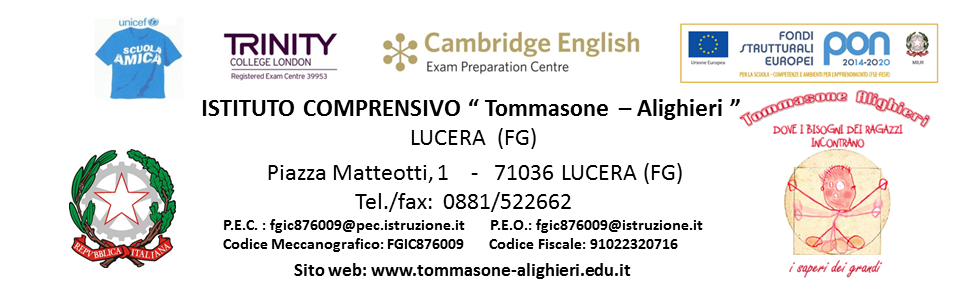 Prot. n. AOO1/000_________                                                                                  Lucera, _______________Ai Genitori dell’alunno/a_________________Classe _____Sez. ___Oggetto: Contestazione di addebito disciplinare alunno/a________________ ______________                 a.s.  ______/ _____ .	   Si comunica che, in data odierna, si è dato inizio alla procedura disciplinare nei confronti del minore _______________ ________________, in quanto il giorno _______________ ________________________________________________________________________________________________________________________________________________________________________________________________________________________________________________________________________________________________________________________________	    Considerata la gravità dei fatti sopra esposti, in applicazione di quanto previsto dal vigente Regolamento di Disciplina,  il minore sarà ascoltato alla presenza del D.S. o di un suo sostituto e del/i docente/i interessato/i,  il giorno____ alle ore_____  presso la sede della Scuola “Dante Alighieri”, al fine di accertare i fatti e le responsabilità, nonché  comprendere le ragioni di tale comportamento.                 Si comunica, altresì, che il Consiglio di Classe si riunirà il giorno ______alle ore ____ per emettere il provvedimento disciplinare che il caso richiede.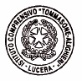                                    Il Docente                                                                                                Prof./ssa______________			                       	    IL DIRIGENTE SCOLASTICO										Francesca CHIECHI                                                                                                           ______________________Lucera, lì _____________                                              Firma dei genitori per ricevuta  ______________       _____________________________ “Il sottoscritto, consapevole delle conseguenze amministrative e penali per chi rilasci dichiarazioni non corrispondenti a verità, ai sensi del D.P.R. 445 del 2000, in osservanza delle disposizioni sulla responsabilità genitoriale di cui agli artt. 316, 337 ter e 337  quater del codice civile, dichiara di provvedere personalmente alla informativa in oggetto all’altro genitore, in quanto è richiesta la corresponsabilità educativa  di entrambi i genitori”.                                               Firma del genitore     __________________